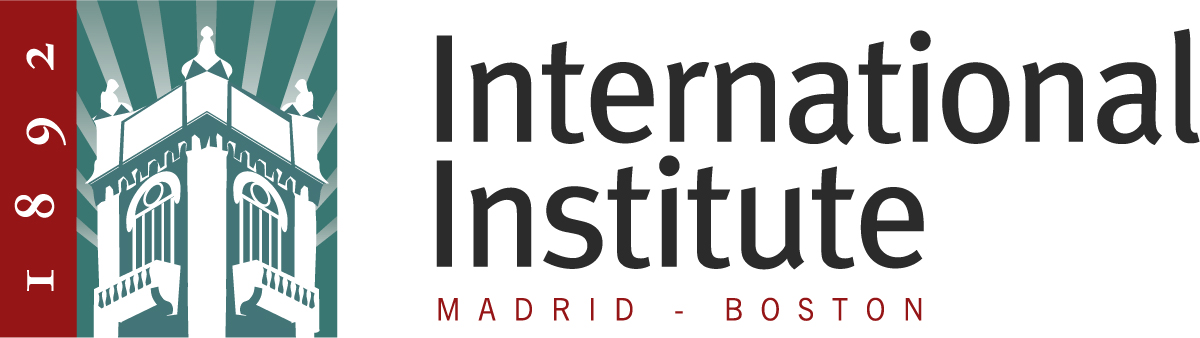 Otoño 2022Fechas de inicio/ fin de cursoDías festivosDías no lectivosCursos impartidos los lunes y miércoles19 septiembre - 19 diciembre12 octubre9 noviembre31 octubre5 diciembre7 diciembreKids & Teen Culture Club (miércoles) 21 septiembre -21 diciembre12 octubre9 noviembre7 diciembreCursos impartidos los martes  y jueves 20 septiembre - 20 diciembre1 noviembre6 diciembre8 diciembre10 noviembreCursos impartidos los sábados 24 septiembre - 17 diciembre-29 octubre10 diciembre Mini Camps - Otoño1 y 2 de septiembre31 octubre5 y 7 diciembre--Invierno 2023Fechas de inicio/ fin de cursoDías festivosDías no lectivosCursos impartidos los lunes y miércoles9 enero – 22 marzo--Bilingual Play Group & Kids Club (miércoles) 11 enero – 22 marzo--Cursos impartidos los martes  y jueves 10 enero – 23 marzo--Cursos impartidos los sábados 14 enero – 25 marzo --Primavera 2023Fechas de inicio/ fin de cursoDías festivosDías no lectivosCursos impartidos los lunes y miércoles27 marzo - 21 junio1 mayo15 mayo 3 abril5 abrilBilingual Play Group & Kids Club (miércoles) 29 marzo - 21 junio-5 abrilCursos impartidos los martes  y jueves 28 marzo – 22 junio6 abril2 mayo4 abrilCursos impartidos los sábados 15 abril – 24 junio -1 abril8 abrilMini Camp - Primavera3 y 5 abril--